ПРОСТОРИИ ВО ДОМОТОбој ги сликите и именувај ги просториите!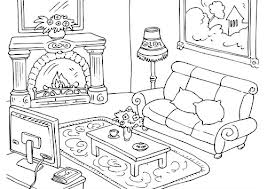 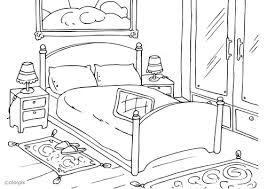 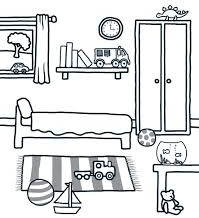 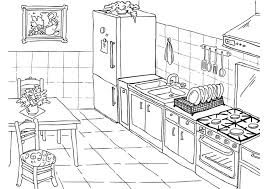 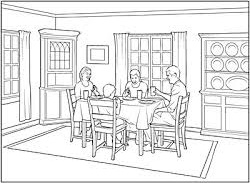 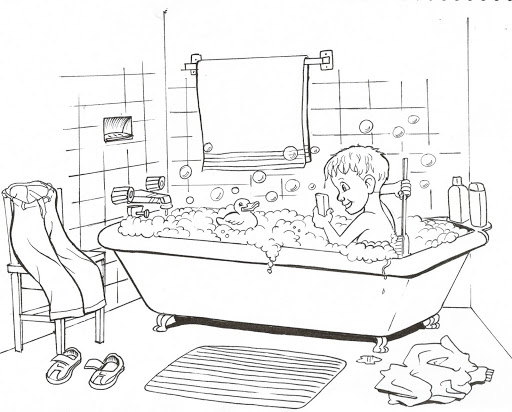 Наставник: Тања Николовска